          27-заседание 	        27  -созываРЕШЕНИЕВ соответствии со ст. 28 Федерального Закона «Об общих принципах организации местного самоуправления в Российской Федерации», ст. 11 Устава сельского поселения Тучубаевский сельсовет муниципального района Балтачевский район Республики Башкортостан, Положением о публичных слушаниях, в целях обеспечения участия жителей сельского поселения Тучубаевский сельсовет муниципального района Балтачевский район Республики Башкортостан в решении вопросов местного значения Совет сельского поселения Тучубаевский сельсовет муниципального района Балтачевский район Республики Башкортостан   решил:1. Назначить публичные слушания по проекту решения Совета сельского поселения Тучубаевский сельсовет муниципального района Балтачевский район Республики Башкортостан «Об утверждении проекта по планировке территории линейного объекта: «Газоснабжение д. Нижнекансиярово Балтачевского района Республики Башкортостан» в границах сельского поселения Тучубаевский сельсовет муниципального района Балтачевский район Республики Башкортостан» на 15.00 часов 28 сентября 2017 года в здании администрации сельского поселения Тучубаевский сельсовет (с. Тучубаево, ул. Колхозная,д.68).2.	Утвердить следующий состав комиссии по подготовке и проведению
публичных слушаний по проекту решения Совета сельского поселения
Тучубаевский сельсовет муниципального района Балтачевский район Республики Башкортостан «Об утверждении проекта по планировке территории линейного объекта: «Газоснабжение д. Нижнекансиярово Балтачевского района Республики Башкортостан» в границах сельского поселения Тучубаевский сельсовет муниципального района Балтачевский район Республики Башкортостан»:Зулькаров Р.Ф. — председатель Постоянной комиссии Совета сельского поселения Тучубаевский сельсовет муниципального района Балтачевский район Республики Башкортостан по бюджету, налогам, вопросам собственности, жилищно-коммунальному хозяйству, транспорту, торговле и иным видам услуг населению, председатель комиссии.Гараев Р.Р. - член постоянной комиссии Совета сельского поселения Тучубаевский сельсовет муниципального района Балтачевский район РБ по бюджету, налогам, вопросам собственности, жилищно-коммунальному хозяйству, транспорту, торговле и иным видам услуг населению, секретарь комиссииБакиров   А.А.	председатель       постоянной   комиссии   по   развитию предпринимательства, аграрным вопросам , использованию земель и природных ресурсов , экологии и чрезвычайным ситуациям .3.	Организацию и проведение публичных слушаний по проекту решения Совета сельского поселения Тучубаевский сельсовет муниципального района Балтачевский район Республики Башкортостан «Об утверждении проекта по планировке территории линейного объекта: «Газоснабжение д. Нижнекансиярово Балтачевского района Республики Башкортостан» в границах сельского поселения Тучубаевский сельсовет муниципального района Балтачевский район Республики Башкортостан» возложить на постоянную   комиссию Совета сельского поселения Тучубаевский сельсовет муниципального района Балтачевский район РБ по бюджету, налогам, вопросам собственности, жилищно-коммунальному хозяйству, транспорту, торговле и иным видам услуг населению.Установить, что письменные предложения жителей сельского поселения Тучубаевский сельсовет муниципального района Балтачевский район РБ по проекту решения Совета сельского поселения Тучубаевский сельсовет муниципального района Балтачевский район Республики Башкортостан «Об утверждении проекта по планировке территории линейного объекта: «Газоснабжение д. Нижнекансиярово Балтачевского района Республики Башкортостан» в границах сельского поселения Тучубаевский сельсовет муниципального района Балтачевский район Республики Башкортостан» направляются в Совет сельского поселения Тучубаевский сельсовет муниципального района Балтачевский район РБ (по адресу: с. Тучубаево.ул. Колхозная, д.68) в течение 10 календарных дней со дня обнародования настоящего решения.Местами обнародования проекта решения Совета сельского поселения Тучубаевский сельсовет муниципального района Балтачевский район Республики Башкортостан «Об утверждении проекта по планировке территории линейного объекта:  «Газоснабжение д. Нижнекансиярово Балтачевского района Республики Башкортостан» в границах сельского поселения Тучубаевский сельсовет муниципального района Балтачевский район Республики Башкортостан» определить:      - администрацию     сельского     поселения     Тучубаевский     сельсовет муниципального района Балтачевский район Республики Башкортостан;6.	Настоящее решение обнародовать  на информационном стенде в зданииадминистрации сельского поселения.	Глава:	             Д.Ф.Гафуровс.Тучубаево
13 сентября 2017 г.№27/140БАШКОРТОСТАН  РЕСПУБЛИКАҺЫ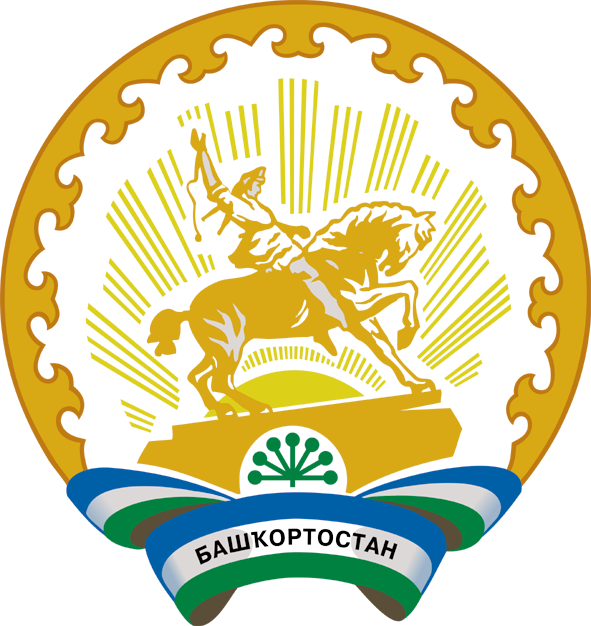 БАЛТАС   РАЙОНЫ
МУНИЦИПАЛЬ   РАЙОНЫНЫҢ
ТУСЫБАЙ  АУЫЛ  СОВЕТЫ 
АУЫЛ  БИЛӘМӘҺЕ  СОВЕТЫ452985,Балтас районы,Тусыбай ауылы ,Колхоз урамы, 68Тел. (34753) 2-55-68,2-55-91РЕСПУБЛИКА БАШКОРТОСТАНБАШКОРТОСТАН  РЕСПУБЛИКАҺЫБАЛТАС   РАЙОНЫ
МУНИЦИПАЛЬ   РАЙОНЫНЫҢ
ТУСЫБАЙ  АУЫЛ  СОВЕТЫ 
АУЫЛ  БИЛӘМӘҺЕ  СОВЕТЫ452985,Балтас районы,Тусыбай ауылы ,Колхоз урамы, 68Тел. (34753) 2-55-68,2-55-91СОВЕТ  СЕЛЬСКОГО  ПОСЕЛЕНИЯ
ТУЧУБАЕВСКИЙ  СЕЛЬСОВЕТ
МУНИЦИПАЛЬНОГО   РАЙОНА
БАЛТАЧЕВСКИЙ   РАЙОН452985,Балтачевский район,с.Тучубаево,ул.Колхозная,68Тел. (34753)2-55-68, 2-55-91        О публичных слушаниях по проекту решения Совета сельского поселения Тучубаевский сельсовет муниципального района Балтачевский район Республики Башкортостан «Об утверждении проекта по планировке территории линейного объекта: «Газоснабжение д.Нижнекансиярово Балтачевского  района Республики Башкортостан» в границах сельского поселения Тучубаевский сельсовет муниципального района Балтачевский район Республики Башкортостан»